	Infobriefe DigiNet 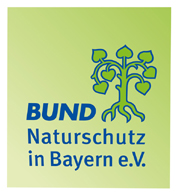                             Alle auf: www.stmi.bayern.de/sus/digitalfunk/veroeffentlichungen/index.phpBayerisches Innenministerium: „Dieser Service wurde Mitte 2014 aufgrund des fortgeschrittenen Migrationsstands eingestellt.“Weitere Veröffentlichungen unter: www.stmi.bayern.de/sus/digitalfunk/veroeffentlichungen/index.phpNr.DatumThemenLink18.2007Notwendigkeit für Digitalfunk; Systemwahl; Phasenkonzept zur Einführung; Aufgaben von DigiNet; Vorschauhttp://www.stmi.bayern.de/imperia/md/content/stmi/sicherheit/inneresicherheit/diginet/info_by_0708.pdf21.2008Netzaufbau (zunächst München); Zeitplanunghttp://www.stmi.bayern.de/imperia/md/content/stmi/sicherheit/inneresicherheit/diginet/info_by_0801.pdf38.2008Schulungen; Funktionen im Digitalfunkhttp://www.stmi.bayern.de/imperia/md/content/stmi/sicherheit/inneresicherheit/diginet/infobriefe/infobrief_3.pdf411.2008Aufbau der Systemtechnik in München; Verschlüsselunghttp://www.stmi.bayern.de/imperia/md/content/stmi/sicherheit/inneresicherheit/diginet/infobriefe/infobrief_4.pdf51.2009DMO – Direkt Mode Operationhttp://www.stmi.bayern.de/imperia/md/content/stmi/sicherheit/inneresicherheit/diginet/infobriefe/diginet_infobrief5.pdf63.2009Standortgewinnung; Standortbewertung; Statusmeldungen, Kurznachrichtenhttp://www.stmi.bayern.de/imperia/md/content/stmi/sicherheit/inneresicherheit/diginet/infobriefe/diginet_infobrief6.pdf75.2009Endgeräte für München; Schulung; Standortgewinnunghttp://www.stmi.bayern.de/imperia/md/content/stmi/sicherheit/inneresicherheit/diginet/infobriefe/infobrief7.pdf812.2009Erfahrungen Oktoberfest; Ansprechpartner bei DigiNethttp://www.stmi.bayern.de/imperia/md/content/stmi/sicherheit/inneresicherheit/diginet/infobriefe/10_02_01_infobrief8.pdf98.2010Einführung bei der Polizei München; Netzaufbau; Inbetriebnahme; Schulunghttp://www.stmi.bayern.de/imperia/md/content/stmi/sicherheit/inneresicherheit/diginet/infobriefe/infobrief9_bf.pdf1010.2010Operativ-Taktische Adresse (OPTA); Oktoberfest, mobile Basisstation; Schulung unter TETRA-Netzbedingungen; Autorisierten Stelle Bayern; Tag d. offenen Tür der Regierung von Mittelfranken; Landesfeuerwehrverband: Landesverbandsversammlung http://www.stmi.bayern.de/imperia/md/content/stmi/sicherheit/inneresicherheit/diginet/infobriefe/infobrief10.pdf111.2011Probebetrieb Großraum München; Objektversorgung; Sachstand Digitalfunk Niederlande; TETRA – veraltete Technik?; Spitzengespräch DigiNet mit Landesfeuerwehrverbandhttp://www.stmi.bayern.de/imperia/md/content/stmi/sicherheit/inneresicherheit/diginet/infobriefe/110131_infobrief11.pdf125.2011Kurzinfo über die Probleme in München: Sprachaussetzer beim Wechsel der Funkzellen.http://www.lfv-bayern.de/cms/fachbereiche/fachbereich_07/digitalfunk/InfobriefDigitalfunk12.pdf137.2011Aktuelles Statement der englischen Polizei zu deren Untersuchungen der Digitalfunktechnik; Fazit zum länderübergreifenden Erfahrungsaustausch in Würzburg; Infoveranstaltung für Feuerwehr und Rettungsdienste in Mittelfranken; Verabschiedung der Rahmenkonzepte.http://www.lfv-bayern.de/cms/fachbereiche/fachbereich_07/digitalfunk/InfobriefDigitalfunk13.pdf148.2011Tag der offenen Tür des Staatsministeriums in München; aktueller Sachstand bei der Objektversorgung; Runder Tisch zum Digitalfunk in Miesbach; Infoveranstaltung für die BOS zum Start der Migration in Mittelfranken.http://www.lfv-bayern.de/cms/fachbereiche/fachbereich_07/digitalfunk/Infobrief_Nr.14_DigiNet.pdf159.2011Erfolgreicher Stresstest des Roten Kreuzes in Freising; Infoveranstaltung für Feuerwehr und Rettungsdienst in Dingolfing; Reflexstudie; Innenministerium zur Moratoriumsforderung; aktuell veröffentlichte WHO-Studie zur Handystrahlung.http://www.lfv-bayern.de/cms/fachbereiche/fachbereich_07/digitalfunk/11-09-21_Infobrief_15_DigiNet_Man_igo_final.pdfDiagnose Funk Bayern hat die Aussagen in diesem Infobrief kritisch beleuchtet und am 2. November 2011 in einem Offenen Brief an Staatsminister Joachim Herrmann dazu Stellung genommen: http://www.landesverbaende.diagnose-funk.de/assets/df_lv-by_brief-innenministerium.pdf1610.20115. Oktober Kick-Off-Veranstaltung in Nürnberg; Interview Tilmann Schöberl mit Alois Glück, früher Vorsitzender der Bergwacht; Feinjustierung in München; Vortrag Prof. Wiedemann; Stellungnahme Bayerischer Gemeindetag Zustimmung zum BOS-Digitalfunkhttp://www.stmi.bayern.de/imperia/md/content/stmi/sicherheit/inneresicherheit/diginet/infobriefe/infobrief_16.pdf1712.2011Endgeräte-Koffer, Einstufung der BOS-Endgeräte beim SAR-Wert, Erfahrungen bei Tunnel- und Alarmierungstests, Klarstellung der PG DigiNet zu Artikel in „Deutsche Polizei“http://www.stmi.bayern.de/imperia/md/content/stmi/sicherheit/inneresicherheit/diginet/infobriefe/111216_infobrief17.pdf181.2012BRK künftig Taktisch-Technische Betriebsstelle, BOS-GSM keine Alternative zu TETRA, funktechnische Erfahrungen während des Amoklaufs von Norwegen, Kick-Off-Veranstaltung in München für Oberbayern-Nord, Funk-Bilanz beim Castor-Transport, Rettungsbereich Ansbach nimmt am erweiterten Probebetrieb teil.http://www.stmi.bayern.de/imperia/md/content/stmi/sicherheit/inneresicherheit/diginet/infobriefe/infobrief_18.pdf193. 2012Bestellung Aufkleber, Einsatz des Digitalfunks bei der Universiade in Österreich, Erfahrungen der DLRG bei Eisrettungsübung, Bewertung Endgerätekoffer, TETRAPOL Alternative zu TETRA? http://www.stmi.bayern.de/imperia/md/content/stmi/sicherheit/inneresicherheit/diginet/infobriefe/120312_infobrief_19.pdf205. 2012Netzabschnitt München erneut unter Hochbelastung getestet; Fortschritte der Hamburger Kollegen in Sachen Digitalfunk; Erfahrungsbericht vom Braveheart-Battle-Lauf in Münnerstadt (Unterfranken); aktueller Zwischenbericht des BfS zur SAR-Studie von TETRA-Endgeräten, alle Endgerätehersteller vom 9.-11. 5. 12 auf der Europäischen Leitmesse für Rettung und Mobilität; Olympische Spiele London: Rettungskräfte funken digital; Projekt der Hochschule Ruhr West: Studenten haben die Kosten von Digital- und Analogfunk verglichen http://www.stmi.bayern.de/imperia/md/content/stmi/sicherheit/inneresicherheit/diginet/infobriefe/120426_infobrief_20_bf.pdf217. 2012Feuerwehr Denkendorf erprobt Digitalfunkgeräte; Lawinenübung: Bergwacht setzt auf Digitalfunk; GdP Rheinland-Pfalz Vergleich TETRA - DMR; Hochwasserübung von DLRG, THW & Malteser Hilfsdienst; fast ganz Sachsen-Anhalt im erweiterten Probebetrieb; Münchner Straßentunnel digitalfunktauglichhttp://www.stmi.bayern.de/imperia/md/content/stmi/sicherheit/inneresicherheit/diginet/infobriefe/120628_infobrief_21_bf.pdf227.2012Digitales Wochenende in Unterfranken; Digitalfunk bei „Rock im Park“; Berg- und Taleinsatz für Digitalfunk kein Problem; Analoger 2-m-Funk wird abgelöst; Objektversorgung Thema beim Fachforum; welches Endgerät?; “Ja !“ zum Digitalfunkhttp://www.stmi.bayern.de/imperia/md/content/stmi/sicherheit/bos_digitalfunk/bos/infothek/infobrief_22_bf.pdf239.2012Kampagnenstart: „Digitalfunk hilft helfen“;  Hubschrauber-Einsatz XXL; Digitalfunk beim Rakoczy-Fest; Waldbrandübung in Deggendorf; Notfalleinsatz mit Analogfunkproblem in Kronach; Reibungsloser Funkkontakt bei Challenge Roth; Neue Konzepte im geschlossenen Nutzerbereichhttp://www.stmi.bayern.de/imperia/md/content/stmi/sicherheit/inneresicherheit/diginet/infobriefe/120920_infobrief_23.pdf2411.2012Wirkung der Digitalfunk-Kampagne; Stellungnahme: GdP lehnt Moratorien ab; Tag der Deutschen Einheit & Oktoberfest digital abgewickelt; Fliegerbombensprengung in Schwabing; Urteil zum Standort Höhenberg: Gericht weist Klage ab; BDBOS veröffentlicht neue Nutzerinformation zum Betrieb des Digitalfunks http://www.stmi.bayern.de/imperia/md/content/stmi/sicherheit/inneresicherheit/diginet/infobriefe/121127_infobrief_24_bf.pdf2512.2012Digitalfunk-Premiere beim Chiemsee Rocks & Reggae Summer, Netzaufbau in Mittelfranken nahezu abgeschlossen, Keine Belege für Krebsrisiko durch Mobilfunkfelder, Rückfallebene beim Black Out in München funktionierte, Ab 2013 steht Nutzereigenes Management (NEM) zur Verfügung, Endgeräte-Erstausstattung wird zu 80 Prozent geförderthttp://www.stmi.bayern.de/imperia/md/content/stmi/sicherheit/inneresicherheit/diginet/infobriefe/infobrief_25.pdf261.2013KFZ-Migration von Polizeifahrzeugen rollt an; LFV begrüßt Förderrichtlinie Endgeräte; Funklehrgang im Landkreis Amberg-Sulzbach; Auftaktveranstaltungen künftig spezifiziert; Aktualisierte Broschüre der BDBOS; Alle BOS im Regierungsbezirk Unterfranken haben Teilnahmeerklärungen unterzeichnethttp://www.stmi.bayern.de/imperia/md/content/stmi/sicherheit/inneresicherheit/diginet/infobriefe/130201_infobrief_26.pdf274.2013Fast 300.000 Teilnehmer im bundesweiten Digitalfunknetz Sachstand Digitalfunkeinführung in Bayern Digitalfunk beim Neuburger Donauschwimmen Vermisstensuche mit TETRA im Gautinger Forst http://www.stmi.bayern.de/assets/stmi/sus/digitalfunk/infobriefnr27.pdf286.2013Vier Info-Veranstaltungen im Landkreis RosenheimMultiplikatorenschulung für Rettungsdienste in Stein/NürnbergÖffentliche Bekanntgabe von Standortdaten durch die Kommunen erlaubt;   Alpine Messungen in den südbayerischen Gemeinden;   Konzept TETRA-Alarmierung;    Ist eine Mast-Mitnutzung möglich?   Ein Jahr Erfahrungen mit dem Endgerätekoffer im bayernweiten Einsatzhttp://www.stmi.bayern.de/assets/stmi/sus/digitalfunk/28._infobrief.pdf297.2013Bestellung und Funktion der BOS-SicherheitskarteNutzereigenes Management bundesweit eingeführtBundesamt für Strahlenschutz veröffentlich Studie zum BOS-DigitalfunkLeitstellentag der nichtpolizeilichen BOS am 19. September 2013 in Bonnhttp://www.stmi.bayern.de/assets/stmi/sus/digitalfunk/newsletter_digitalfunk_bayern_nr._29.pdf308.2013Autorisierte Stelle Bayern kommt nach KönigsbrunnAufgaben der Taktisch-Technischen BetriebsstellenErfahrungsaustausch in Hamburg vom 22. bis 24. Oktober 2013http://www.stmi.bayern.de/assets/stmi/sus/digitalfunk/newsletter_digitalfunk_bayern_nr._30.pdf319.2013Betreuungsteams für Taktisch-Technischen BetriebsstellenWas versteht man unter Fleetmapping?Messe für professionellen Mobilfunk und Leitstellenhttp://www.stmi.bayern.de/assets/stmi/sus/digitalfunk/newsletter_digitalfunk_bayern_nr31.pdf3210.2013Digitale BOS Objektfunkanlagen bei der Deutschen BahnBeteiligung der Werkfeuerwehren am DigitalfunkRufgruppen für die taktisch-betriebliche ZusammenarbeitHinweise zur staatlichen Förderung Endgerätehttp://www.stmi.bayern.de/assets/stmi/sus/digitalfunk/newsletter_digitalfunk_bayern_nr._32a.pdf3312.2013Grußwort Gerhard Eck, Staatssekretär im Bayerischen Staatsministerium des Innern, für Bau und VerkehrFragen aus der Feuerwehr-EinsatzpraxisNetzaufbau in Bund und Bayern schreitet voranMessungen und Tests im erweiterten ProbebetriebAlarmierung über das Digitalfunknetzhttp://www.stmi.bayern.de/assets/stmi/sus/digitalfunk/newsletter_digitalfunk_bayern_nr._33.pdf341.2014Migration in Bayern – Status zum Januar 2014Erweiterter Probebetrieb Mittelfranken – Erste Ergebnisse Mehr Kapazitäten für den DirektbetriebDigitalfunk in der Einsatz-SchulungBewältigung von Großlagen für polizeiliche BOShttp://www.stmi.bayern.de/assets/stmi/sus/digitalfunk/newsletter_digitalfunk_bayern_nr._34.pdf352.2014Notruf als Teil der Startkonfiguration BasisdiensteGPS Funktion des Digitalfunks auf der Münchner SicherheitskonferenzPilotschulung für ILS-DisponentenVeröffentlichungen zum Digitalfunkhttps://www.stmi.bayern.de/assets/stmi/sus/digitalfunk/newsletter_digitalfunk_bayern_nr._35.pdf364.2014Zwischenbilanz aus der EZ MünchenSachstand Alarmierung und Prototyp Alarmierungs-PagerVeröffentlichungen zum Digitalfunkhttp://www.stmi.bayern.de/assets/stmi/sus/digitalfunk/newsletter_digitalfunk_bayern_nr._36.pdfDatumThemenLink22.8.2014Einsatzvorbereitungen für den G7-Gipfel 2015 am 4./5.Juni 2015 in Schloss Elmau, Startschuss für G7-Bürgertelefon, www.stmi.bayern.de/med/aktuell/archiv/2014/140813g8buergertelefon/22.1.2015Digitaler Einsatzfunk in immer mehr Regionen verfügbar. In immer mehr Städten und Regionen können die Einsatzkräfte von Polizei, Feuerwehr, Rettungsdienst und Katastrophenschutz den neuen BOS-Funk nutzen.www.stmi.bayern.de/med/aktuell/archiv/2015/150122digitalfunk/
1.2016Netzaufbau in Bund und Bayern, Migration, Technische Eignung, Gesundheitliche Unbedenklichkeit für Bürger und Einsatzkräftewww.stmi.bayern.de/assets/stmi/sus/digitalfunk/16-01-13_info_diginet_stand__januar_2016.pdf